Iowa Department						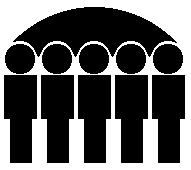 Of Human ServicesJessie Rasmussen, DirectorMonthly Public Assistance Statistical ReportFamily Investment Program	February 2003	Feb 2003	Jan 2003	Feb 2002	Regular FIP	Cases	18,127	17,957	18,685	Recipients	45,032	44,542	47,201	Children	30,003	29,854	31,335	Payments	$5,936,399	$5,800,168	$6,122,356	Avg. Cost/Family	$327.49	$323.00	$327.66	Avg. Cost/Recipient	$131.83	$130.22	$129.71	Two Parent FIP	Cases	1,715	1,691	1,630	Recipients	6,769	6,680	6,496	Children	3,381	3,359	3,272	Payments	$651,743	$628,413	$614,215	Avg. Cost/Family	$380.03	$371.62	$376.82	Avg. Cost/Recipient	$96.28	$94.07	$94.55	Total FIP	Cases	19,842	19,648	20,315	Recipients	51,801	51,222	53,697	Children	33,384	33,213	34,607	Payments	$6,588,142	$6,428,581	$6,736,571	Avg. Cost/Family	$332.03	$327.19	$331.61	Avg. Cost/Recipient	$127.18	$125.50	$125.46Child Support Payments	PA Recoveries	$1,880,969	$1,952,018	$1,742,062	Returned to Federal 	Government	$1,194,415	$1,239,531	$1,095,060	Credit to FIP Account	$686,554	$712,487	$647,002FIP Net Total	$5,901,588	$5,716,094	$6,089,569	State Fiscal Year To Date Summary	Current Year	Last Year	FIP Payments	Regular FIP Total	$47,486,689	$48,914,945	Two Parent Total	$4,714,506	$4,374,820	Total	$52,201,195	$53,289,765	Child Support Payments	PA_Recoveries	$16,502,594	$19,129,186	Returned to Federal Government	$10,436,900	$12,007,764	Credit to FIP Account	$6,065,694	$7,121,422	FIP Net Total	$46,135,501	$46,168,343Prepared by:Bureau of Research Analysis	Judy Darr (515) 281-4695Division of Results Based Accountability	   Statistical Research AnalystMonthly Statistical Report of Public Assistance ProgramFor	February 2003	Family Investment Program (FIP)	FIP -  Two Parent Families	Total FIP	Number 	Number 	Average 	Number 	Number 	Average 	Number 	Number 	Average 	of Cases	of 	Monthly 	Grant 	of Cases	of 	Monthly 	Grant 	of Cases	of 	Monthly 	Grant 	County	Persons	Grants	per Case	Persons	Grants	per Case	Persons	Grants	per Case	Adair *	$0	$0	0	0	$0	Adams *	$0	$0	0	0	$0	Allamakee *	$0	$0	0	0	$0	Appanoose	151	369	$49,196	$325.80	36	150	$14,759	$409.97	187	519	$63,955	$342.01	Audubon *	$0	$0	0	0	$0	Benton **	149	354	$48,325	$324.33	17	68	$7,480	$440.00	166	422	$55,805	$336.17	Black Hawk	1,320	3,177	$432,212	$327.43	94	348	$34,454	$366.53	1,414	3,525	$466,666	$330.03	Boone	159	422	$58,497	$367.91	1	4	$495	$495.00	160	426	$58,992	$368.70	Bremer	75	187	$24,351	$324.68	4	14	$1,173	$293.25	79	201	$25,524	$323.09	Buchanan	89	234	$30,401	$341.59	10	37	$3,621	$362.14	99	271	$34,022	$343.66	Buena Vista	79	189	$25,500	$322.79	2	7	$625	$312.50	81	196	$26,125	$322.53	Butler **	42	92	$13,446	$320.15	7	27	$2,532	$361.74	49	119	$15,978	$326.08	Calhoun *	1	2	$361	$361.00	$0	1	2	$361	$361.00	Carroll **	210	521	$68,784	$327.54	28	111	$11,493	$410.46	238	632	$80,277	$337.30	Cass	86	193	$24,454	$284.34	12	44	$4,323	$360.25	98	237	$28,777	$293.64	Cedar *	$0	$0	0	0	$0	Cerro Gordo **	211	497	$64,248	$304.49	31	131	$11,400	$367.74	242	628	$75,648	$312.60	Cherokee **	85	207	$26,173	$307.92	13	50	$5,783	$444.84	98	257	$31,956	$326.08	Chickasaw *	$0	$0	0	0	$0	Clarke **	123	278	$41,801	$339.84	16	72	$6,626	$414.12	139	350	$48,427	$348.40	Clay	95	243	$29,921	$314.96	6	23	$1,500	$250.00	101	266	$31,421	$311.10	Clayton *	$0	$0	0	0	$0	Clinton	417	1,016	$130,400	$312.71	38	147	$12,608	$331.79	455	1,163	$143,008	$314.30	Crawford **	170	448	$53,539	$314.93	15	58	$5,618	$374.53	185	506	$59,157	$319.77	Dallas	94	242	$31,833	$338.65	3	11	$1,395	$465.00	97	253	$33,228	$342.56	*   - Less Than Full Time Office (LTFT)	A-1   Attachment	**  - Base Office for LTFT offices	*** - LTFT Office since 1991	Page 1 of 4Monthly Statistical Report of Public Assistance ProgramFor February 2003	Family Investment Program (FIP)	FIP -  Two Parent Families	Total FIP	Number 	Number 	Average 	Number 	Number 	Average 	Number 	Number 	Average 	of Cases	of 	Monthly 	Grant 	of Cases	of 	Monthly 	Grant 	of Cases	of 	Monthly 	Grant 	County	Persons	Grants	per Case	Persons	Grants	per Case	Persons	Grants	per Case	Davis *	$0	$0	0	0	$0	Decatur **	144	365	$48,093	$333.97	11	42	$4,618	$419.85	155	407	$52,711	$340.07	Deleware	88	208	$26,721	$303.65	17	54	$6,524	$383.77	105	262	$33,245	$316.62	Des Moines **	495	1,255	$165,221	$333.78	69	269	$25,186	$365.02	564	1,524	$190,407	$337.60	Dickinson **	55	125	$16,009	$291.07	8	23	$2,572	$321.50	63	148	$18,581	$294.94	Dubuque	467	1,163	$155,842	$333.71	42	176	$16,831	$400.75	509	1,339	$172,673	$339.24	Emmet **	73	182	$23,801	$326.04	6	28	$2,836	$472.66	79	210	$26,637	$337.18	Fayette **	207	532	$68,217	$329.55	34	142	$13,222	$388.88	241	674	$81,439	$337.92	Floyd **	141	351	$46,693	$331.15	20	75	$7,071	$353.55	161	426	$53,764	$333.94	Franklin *	37	90	$10,660	$288.11	1	3	$156	$156.00	38	93	$10,816	$284.63	Fremont *	$0	$0	0	0	$0	Greene *	$0	$0	0	0	$0	Grundy ***	22	46	$7,015	$318.86	1	4	$495	$495.00	23	50	$7,510	$326.52	Guthrie *	$0	$0	0	0	$0	Hamilton	84	215	$28,577	$340.20	2	8	$837	$418.50	86	223	$29,414	$342.02	Hancock *	$0	$0	0	0	$0	Hardin	117	290	$37,633	$321.64	8	32	$3,494	$436.75	125	322	$41,127	$329.02	Harrison **	110	273	$36,471	$331.56	14	54	$5,550	$396.43	124	327	$42,021	$338.88	Henry	113	264	$34,585	$306.06	11	36	$4,593	$417.54	124	300	$39,178	$315.95	Howard *	$0	$0	0	0	$0	Humboldt *	$0	$0	0	0	$0	Ida *	$0	$0	0	0	$0	Iowa *	1	2	$361	$361.00	$0	1	2	$361	$361.00	Jackson	115	269	$35,805	$311.35	15	62	$5,902	$393.46	130	331	$41,707	$320.82	Jasper	167	404	$51,983	$311.27	27	93	$9,714	$359.79	194	497	$61,697	$318.03	Jefferson **	147	351	$45,884	$312.13	25	93	$8,442	$337.70	172	444	$54,326	$315.85	Johnson	417	1,083	$139,374	$334.23	20	90	$7,515	$375.75	437	1,173	$146,889	$336.13	Jones	57	141	$18,108	$317.69	17	72	$7,299	$429.38	74	213	$25,407	$343.34	Keokuk	71	204	$23,880	$336.33	5	21	$2,291	$458.20	76	225	$26,171	$344.36	*   - Less Than Full Time Office (LTFT)	A-1   Attachment	**  - Base Office for LTFT offices	*** - LTFT Office since 1991	Page 2 of 4Monthly Statistical Report of Public Assistance ProgramFor	February 2003	Family Investment Program (FIP)	FIP -  Two Parent Families	Total FIP	Number 	Number 	Average 	Number 	Number 	Average 	Number 	Number 	Average 	of Cases	of 	Monthly 	Grant 	of Cases	of 	Monthly 	Grant 	of Cases	of 	Monthly 	Grant 	County	Persons	Grants	per Case	Persons	Grants	per Case	Persons	Grants	per Case	Kossuth **	54	125	$16,167	$299.39	5	18	$1,882	$376.40	59	143	$18,049	$305.92	Lee	373	913	$120,160	$322.14	63	238	$24,435	$387.87	436	1,151	$144,595	$331.64	Linn	1,323	3,408	$449,229	$339.55	117	450	$46,489	$397.34	1,440	3,858	$495,718	$344.25	Louisa *	$0	$0	0	0	$0	Lucus *	$0	$0	0	0	$0	Lyon *	$0	$0	0	0	$0	Madison	39	111	$14,236	$365.02	5	22	$2,452	$490.40	44	133	$16,688	$379.27	Mahaska	174	459	$56,808	$326.48	8	32	$2,594	$324.25	182	491	$59,402	$326.38	Marion	135	331	$43,566	$322.71	22	84	$8,261	$375.50	157	415	$51,827	$330.11	Marshall	287	710	$95,484	$332.69	26	96	$10,075	$387.51	313	806	$105,559	$337.25	Mills **	144	371	$46,366	$321.98	12	52	$4,329	$360.75	156	423	$50,695	$324.97	Mitchell **	25	79	$9,855	$394.20	1	5	$548	$548.00	26	84	$10,403	$400.12	Monona *	$0	$0	0	0	$0	Monroe	46	114	$15,601	$339.15	11	41	$4,268	$388.00	57	155	$19,869	$348.58	Montgomery	60	156	$19,751	$329.19	17	66	$6,559	$385.82	77	222	$26,310	$341.69	Muscatine **	487	1,233	$164,982	$338.77	54	224	$20,678	$382.92	541	1,457	$185,660	$343.18	O'Brien **	74	179	$23,585	$318.72	11	48	$4,760	$432.79	85	227	$28,345	$333.47	Osceola *	$0	$0	0	0	$0	Page **	163	403	$53,223	$326.52	13	46	$4,531	$348.53	176	449	$57,754	$328.15	Palo Alto *	$0	$0	0	0	$0	Plymouth	73	166	$22,750	$311.64	8	30	$2,962	$370.25	81	196	$25,712	$317.43	Pocahontas *	1	2	$361	$361.00	$0	1	2	$361	$361.00	Polk	2,679	6,555	$869,283	$324.48	152	605	$56,002	$368.43	2,831	7,160	$925,285	$326.84	Pottawattamie	886	2,239	$302,186	$341.06	95	378	$34,821	$366.54	981	2,617	$337,007	$343.53	Poweshiek	91	224	$28,926	$317.87	15	67	$6,539	$435.96	106	291	$35,465	$334.58	Ringgold *	$0	$0	0	0	$0	Sac *	$0	$0	0	0	$0	Scott	1,537	3,880	$509,506	$331.49	135	536	$46,475	$344.26	1,672	4,416	$555,981	$332.52	Shelby *	$0	$0	0	0	$0	*   - Less Than Full Time Office (LTFT)	A-1   Attachment	**  - Base Office for LTFT offices	*** - LTFT Office since 1991	Page 3 of 4Monthly Statistical Report of Public Assistance ProgramFor	February 2003	Family Investment Program (FIP)	FIP -  Two Parent Families	Total FIP	Number 	Number 	Average 	Number 	Number 	Average 	Number 	Number 	Average 	of Cases	of 	Monthly 	Grant 	of Cases	of 	Monthly 	Grant 	of Cases	of 	Monthly 	Grant 	County	Persons	Grants	per Case	Persons	Grants	per Case	Persons	Grants	per Case	Sioux **	82	215	$27,601	$336.60	3	16	$1,204	$401.33	85	231	$28,805	$338.88	Story	247	583	$79,204	$320.66	57	227	$22,975	$403.08	304	810	$102,179	$336.12	Tama	74	193	$24,524	$331.41	6	26	$2,724	$454.00	80	219	$27,248	$340.60	Taylor *	$0	$0	0	0	$0	Union **	109	249	$31,469	$288.71	10	45	$4,150	$415.00	119	294	$35,619	$299.32	Van Buren *	$0	$0	0	0	$0	Wappello **	473	1,212	$158,902	$335.94	39	138	$15,260	$391.28	512	1,350	$174,162	$340.16	Warren	152	343	$45,889	$301.90	7	26	$2,450	$350.00	159	369	$48,339	$304.02	Washington	86	213	$28,186	$327.75	7	26	$1,711	$244.42	93	239	$29,897	$321.47	Wayne *	1	3	$426	$426.00	$0	1	3	$426	$426.00	Webster **	468	1,140	$150,526	$321.63	33	147	$12,801	$387.92	501	1,287	$163,327	$326.00	Winnebago **	79	182	$25,275	$319.94	8	34	$3,288	$411.00	87	216	$28,563	$328.31	Winneshiek **	127	319	$38,831	$305.75	17	75	$4,981	$293.00	144	394	$43,812	$304.25	Woodbury	809	2,039	$264,556	$327.01	63	256	$26,989	$428.41	872	2,295	$291,545	$334.34	Worth ***	17	38	$4,492	$264.28	1	3	$386	$386.00	18	41	$4,878	$271.00	Wright ***	68	161	$20,087	$295.39	8	33	$3,120	$390.06	76	194	$23,207	$305.36	State Total	18,127	45,032	$5,936,399	$327.48	1,715	6,769	$651,743	$380.02	19,842	51,801	$6,588,142	$332.03Note:  In January 2002 DHS established Less Than Full Time Offices in the state.  These offices were scheduled to start LTFT beginning in February 2002 (Ida).  The 34 counties would continue the implementation through June 2002, with complete implementation on July 1, 2002.  The staff in these 34 counties would be re-assigned to a full time county office.  Because of the LTFT change the data presented by county in this section of the A-1 report shows some significant deviations from past data.  For the counties that completed their implementation of the LTFT offices early, the county data shows zeroes or very small counts/dollars.  Many of the other LTFT office counts and dollars have not shown the complete affect of the changeover.  The reporting methodology for A-1 report was based upon the county of the DHS worker and not the client county of residence.  In the past this had made little or no difference.  Additionally, the numbers for the base county are inflated due to this same process.  The methodology is being changed so that the A-1 Report uses the client county of residence.                                                          The statewide counts and dollars are correct.	*   - Less Than Full Time Office (LTFT)	A-1   Attachment	**  - Base Office for LTFT offices	*** - LTFT Office since 1991	Page 4 of 4